§13120-Q.  ExceptionsThe authority, with the advice of the department, the Department of Labor and such other agencies it determines appropriate, may waive the requirements of section 13120‑P, subsection 2, paragraph E and section 13120‑P, subsection 3, paragraph E if the municipality has experienced a historical lack of private investment and it is reasonably expected that private investment will not be available to assist with project financing and one of the following conditions is met:  [PL 2011, c. 655, Pt. DD, §7 (AMD); PL 2011, c. 655, Pt. DD, §24 (AFF).]1.  Sudden and severe economic dislocation.  The property is located in a municipality that has experienced a sudden and severe economic dislocation, which may include but is not limited to:A.  The loss of a significant percentage of jobs within the municipality due to the closure or downsizing of a business or other employer;  [PL 2001, c. 703, §6 (NEW).]B.  The loss of a significant percentage of the municipality's tax base due to the closure or downsizing of a business or other commercial taxpayer; or  [PL 2001, c. 703, §6 (NEW).]C.  The unanticipated loss of a significant percentage or component of a municipality's economic development infrastructure as a result of an accident, natural disaster or other catastrophe; or  [PL 2001, c. 703, §6 (NEW).][PL 2001, c. 703, §6 (NEW).]2.  Chronic and severe economic distress.  The property is located in a municipality that has experienced long-term economic distress, as evidenced by factors that may include, but are not limited to:A.  An unemployment rate that is significantly greater than the average State unemployment rate;  [PL 2001, c. 703, §6 (NEW).]B.  The significant migration of workers or population out of the area; and  [PL 2001, c. 703, §6 (NEW).]C.  An average personal income that is significantly below the state average or considered to be at or below the poverty level as defined in Title 22, section 5321.  [PL 2001, c. 703, §6 (NEW).][PL 2001, c. 703, §6 (NEW).]SECTION HISTORYPL 2001, c. 703, §6 (NEW). PL 2011, c. 655, Pt. DD, §7 (AMD). PL 2011, c. 655, Pt. DD, §24 (AFF). The State of Maine claims a copyright in its codified statutes. If you intend to republish this material, we require that you include the following disclaimer in your publication:All copyrights and other rights to statutory text are reserved by the State of Maine. The text included in this publication reflects changes made through the First Regular Session and the First Special Session of the131st Maine Legislature and is current through November 1, 2023
                    . The text is subject to change without notice. It is a version that has not been officially certified by the Secretary of State. Refer to the Maine Revised Statutes Annotated and supplements for certified text.
                The Office of the Revisor of Statutes also requests that you send us one copy of any statutory publication you may produce. Our goal is not to restrict publishing activity, but to keep track of who is publishing what, to identify any needless duplication and to preserve the State's copyright rights.PLEASE NOTE: The Revisor's Office cannot perform research for or provide legal advice or interpretation of Maine law to the public. If you need legal assistance, please contact a qualified attorney.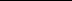 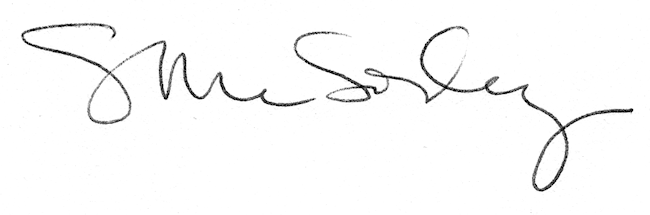 